Säkerhetsdörrar
Arbetet rullar på. Just nu väntar vi på anbuden som ska vara inlämnade senast 25 april.Stambytet 2018–2019
Två-årsbesiktning genomfördes 14 mars.
Stickprov gjordes i några lägenheter. 
Nästa besiktning blir efter fem år då garantitiden går ut.Miljöhus
Tyvärr medgavs inte bygglov för det planerade miljöhuset på den plats vi önskade. Nu hoppas vi på ett positivt besked för att anlägga ett miljöhus i närheten av infarten från Forsvägen. Värmen i lägenhetenDen termostat som sitter längst ned på handdukstorken styr flödet till radiatorerna i din lägenhet. 
I huset Forsvägen 3–11 kan även värmen hos dina grannar påverkas.Termostaten ska vara låst på 9, forcera inte spärren.Soprummen
När ni slänger era sopor, speciellt glas och metall, tänk på att inte väsnas för mycket. Omkringboende störs.Cigaretter och annat skräp Vi ber er än en gång att inte slänga cigaretter, snus och annat skräp på vår gård. Använd papperskorgar och askkoppar.Parkering hantverkare
Har du anlitat hantverkare som behöver ha bilen stående på gården? Tänk då på att se till att de parkerar så att andra bilar inte hindras att köra förbi. Vi vill inte att de parkerar på gräset eller framför någon entré. El-pris
Föreningen har ett elavtal med fast pris. Detta avtal gäller till 2023-12-31.  Detta innebär att våra elkostnader kommer att justeras först när vi skriver ett nytt avtal.Skyddsrum
Det har nu blivit aktuellt att hålla koll på standarden i våra skyddsrum. Styrelsen jobbar med frågan, då vi är tveksamma om de uppfyller dagens krav. 
Det finns två skyddsrum i källaren på Forsvägen 3–11.De används i dag som lägenhetsförråd.  
Container kommer även i vår
Håll utkik på anslagstavlan efter tid.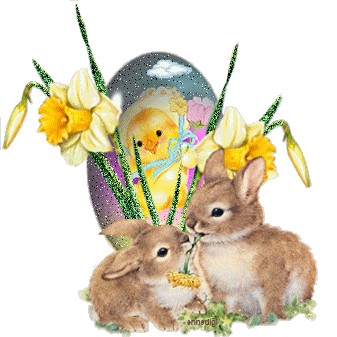 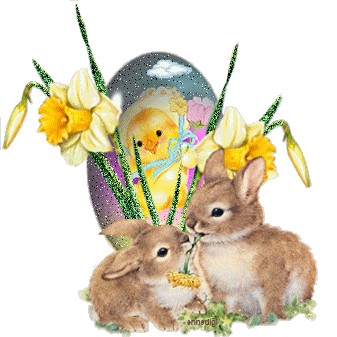 Styrelsen önskar allaGlad Påsk